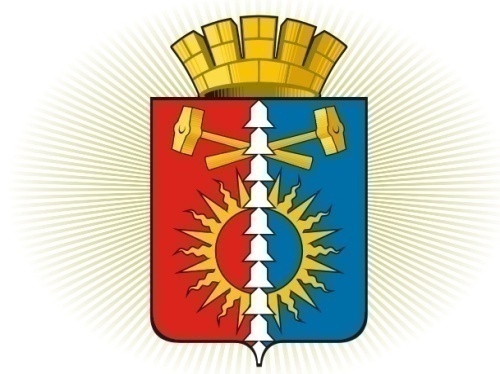 ДУМА ГОРОДСКОГО ОКРУГА ВЕРХНИЙ ТАГИЛШЕСТОЙ СОЗЫВ	Р Е Ш Е Н И Е	  пятьдесят пятое заседание15.04.2021 № 55/2город Верхний Тагил  Об утверждении Положения о порядке участия городского округа Верхний Тагил в межмуниципальном сотрудничествеВ соответствии с Федеральным законом от 06 октября 2003 года № 131-ФЗ «Об общих принципах организации местного самоуправления в Российской Федерации», на основании ст. 27 Устава городского округа Верхний Тагил, Дума городского округа Верхний ТагилРЕШИЛА:1. Утвердить Положение о порядке участия городского округа Верхний Тагил в межмуниципальном сотрудничестве.2. Опубликовать настоящее Решение в газете «Местные ведомости» и разместить на официальном сайте городского округа Верхний Тагил www.go-vtagil.ru и официальном сайте Думы городского округа Верхний Тагил www.duma-vtagil.ru.	        Утверждено	Решением Думыгородского округа Верхний Тагилот 15.04.2021г. № 55/2ПОЛОЖЕНИЕО ПОРЯДКЕ УЧАСТИЯ ГОРОДСКОГО ОКРУГА ВЕРХНИЙ ТАГИЛВ МЕЖМУНИЦИПАЛЬНОМ СОТРУДНИЧЕСТВЕСтатья 1. Общественные отношения, регулируемые настоящим ПоложениемНастоящее Положение в соответствии со статьей 8, пунктом 7 части 10 статьи 35, статьями 66 - 69 Федерального закона от 6 октября 2003 года № 131-ФЗ «Об общих принципах организации местного самоуправления в Российской Федерации» регулирует общественные отношения, связанные с участием городского округа Верхний Тагил в межмуниципальном сотрудничестве.Статья 2. Межмуниципальное сотрудничество1. Межмуниципальное сотрудничество городского округа Верхний Тагил (далее - межмуниципальное сотрудничество) представляет собой форму объединения и согласования интересов городского округа Верхний Тагил с иными муниципальными образованиями на территории Российской Федерации.2. В соответствии с федеральным законом, устанавливающим общие принципы организации местного самоуправления в Российской Федерации, межмуниципальные объединения не могут наделяться полномочиями органов местного самоуправления.Статья 3. Правовая основа межмуниципального сотрудничестваПравовую основу межмуниципального сотрудничества составляют Конституция Российской Федерации, Федеральный закон от 6 октября 2003 года № 131-ФЗ «Об общих принципах организации местного самоуправления в Российской Федерации», Федеральный закон от 26 декабря 1995 года № 208-ФЗ «Об акционерных обществах», Федеральный закон от 12 января 1996 года № 7-ФЗ «О некоммерческих организациях», Федеральный закон от 8 февраля 1998 года № 14-ФЗ «Об обществах с ограниченной ответственностью», иные федеральные нормативные правовые акты, законы и нормативные правовые акты Свердловской области, регламентирующие участие муниципальных образований в межмуниципальном сотрудничестве, Устав городского округа Верхний Тагил, настоящее Положение.Статья 4. Цели межмуниципального сотрудничестваМежмуниципальное сотрудничество осуществляется в целях:- объединения финансовых средств, материальных и иных ресурсов муниципальных образований для совместного решения вопросов местного значения;- организации взаимодействия органов местного самоуправления муниципальных образований по вопросам местного значения;- выражения и защиты общих интересов муниципальных образований;- содействия развитию местного самоуправления;- формирования условий стабильного развития экономики муниципальных образований в интересах повышения жизненного уровня населения;- выработки единых подходов в налоговой политике, ценообразовании в согласованных сферах деятельности в рамках действующего законодательства и в пределах полномочий органов местного самоуправления;- в иных целях, не противоречащих действующему законодательству и в пределах полномочий органов местного самоуправления.Статья 5. Формы участия в межмуниципальном сотрудничествеУчастие городского округа Верхний Тагил в межмуниципальном сотрудничестве может осуществляться путем:- учреждения межмуниципальных объединений в форме непубличных акционерных обществ и обществ с ограниченной ответственностью;- создания межмуниципальных некоммерческих организаций в форме автономных некоммерческих организаций и фондов;- участие в созданных организациях межмуниципального сотрудничества.Статья 6. Принятие решения об участии в межмуниципальном сотрудничестве1. Решение об участии городского округа Верхний Тагил в организациях межмуниципального сотрудничества принимается Думой городского округа Верхний Тагил, большинством голосов от установленной численности депутатов.2. Проект решения Думы городского округа Верхний Тагил об участии городского округа Верхний Тагил в организациях межмуниципального сотрудничества может быть внесен на рассмотрение Думы городского округа Верхний Тагил Главой городского округа Верхний Тагил и депутатами Думы городского округа Верхний Тагил.3. При принятии решения об участии в межмуниципальном сотрудничестве Думой городского округа рассматриваются:- учредительные документы (проекты учредительных документов) организации межмуниципального сотрудничества;- документы, характеризующие целесообразность создания и возможности организации межмуниципального сотрудничества;- иные документы, предусмотренные законодательством и муниципальными нормативными правовыми актами.4. Организации межмуниципального сотрудничества не могут наделяться полномочиями органов местного самоуправления.Статья 7. Участие в межмуниципальном сотрудничестве1. В соответствии с принятым решением об участии в межмуниципальном сотрудничестве Глава городского округа Верхний Тагил:- представляет интересы городского округа Верхний Тагил в организациях межмуниципального сотрудничества;- от имени муниципального образования подписывает учредительные документы организации межмуниципального сотрудничества;- осуществляет иные полномочия, установленные действующим законодательством и учредительными документами организации межмуниципального сотрудничества.Статья 8. Выход из организации межмуниципального сотрудничества1. Решение о выходе из организации межмуниципального сотрудничества принимается Думой городского округа Верхний Тагил.2. Выход из организации межмуниципального сотрудничества проводится в соответствии с действующим законодательством.Заместитель председателя Думыгородского округа Верхний Тагил __________________ К.В.Блохин                    Глава  городского округа                      Верхний Тагил                                                                _________В.Г.Кириченко   _____________________________    	  